Plán podujatí Matice slovenskej v roku 2016 – Roku Svetozára Hurbana Vajanského         (100. výročie smrti Svetozára Hurbana Vajanského)                      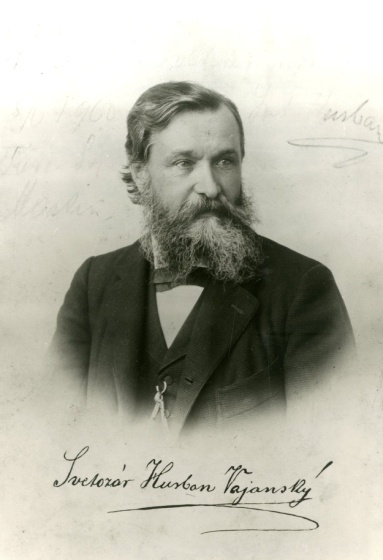 JANUÁRVýročie vzniku Slovenskej republiky (1. január)Noc Ľudovíta160. výročie smrti Ľudovíta Štúramiesto konania: Bratislava, Modradátum: 11. 1.garant: Dom MS Bratislava50. výročie smrti divadelného režiséra, dramaturga a matičiara Ferdinanda HoffmannaSpomienkové podujatiemiesto konania: Žilinadátum: 21. 1. garant: Dom MS Žilina              Z jamy útlaku na slnečné svetlo napredovania  140. výročie smrti Jonáša Záborského (seminár)miesto konania: Župčany dátum: 23. 1.garant: Dom MS PrešovVyhlásenie súťažíSvätoplukovo kráľovstvo ožívaMatičná esej 2016 (Vajanského odkaz dnešku)Matica slovenská včera a dnes – počítačové prezentácieFEBRUÁR150. výročie narodenia Ladislava Nádaši-Jégého; v spolupráci s Oravským kultúrnym strediskomSpomienkové podujatie miesto konania: Dolný Kubíndátum: 16. 2.garant: Slovenský literárny ústav MS 190. výročie narodenia Svetozára MiletičaSeminár miesto konania: Bratislavadátum: 22. 2.garanti: Slovenský historický ústav MS, Historický odbor MS120. výročie narodenia Jozefa Cígera Hronského Spomienkové multižánrové podujatie spojené s odhalením busty J. C. Hronského z roku 1968 v Parkovej galérii Ľ. Štúra na Námestí SNP vo Zvolene.miesto konania: Zvolendátum: 27. 2.garant: Oblastné pracovisko MS Zvolen
Vedecká konferencia ku krajanskej problematikemiesto konania: Nadlak (Rumunsko)dátum:garant: Krajanské múzeum MSMAREC 150. výročie narodenia Izabely Textorisovej Spomienkové podujatiemiesto konania: Blatnica alebo Krupinadátum: 16. 3. garant: Vlastivedný odbor MS Hrdinovia Malej vojny z marca 1939Spomienkové podujatiemiesto konania: Spišská Nová Vesdátum: 18. 3.garant: Dom MS Spišská Nová Ves, Mladá Matica 60. výročie smrti Gejzu VámošaSeminármiesto konania: Piešťanydátum: 22. 3.garant: Slovenský literárny ústav MSŠaliansky Maťko – 21. ročníkCeloslovenské kolo miesto konania: Šaľa dátum:  garanti: Miestny odbor MS Šaľa, Vydavateľstvo MSAPRÍL 120. výročie narodenia Jozefa ŠpirkaSpomienkové podujatiemiesto konania: Spišská Nová Vesdátum: 5. 4.garant: Dom MS Spišská Nová VesDeň ľudových tradíciíKultúrne podujatie pre študentov pri príležitosti 100. výročia smrti S. H. Vajanskéhomiesto konania: Tisovecdátum: garant: Dom MS Rimavská Sobota100. výročie smrti Štefana Sandtnera; v spolupráci so Spolkom slovenských spisovateľovSeminármiesto konania: Pezinokdátum: 13. 4. garant: Vedné ústredie MSKantiléna 2016; v spolupráci s mestom GalantaXVII. ročník spomienkového koncertu na počesť Karola Duchoňa miesto konania: Galanta dátum: garant: Dom MS GalantaNárodné slávnosti na Devíne; v spolupráci s Bratislavským samosprávnym krajom miesto konania: Devín dátum: 23. 4.   garant: Dom MS Bratislava  Štúrovo pero (projekt Štúrov Zvolen); v spolupráci s viacerými partnermi  21. ročník novinárskej súťaže vysokoškolákovmiesto konania: Zvolendátum:garanti: Oblastné pracovisko MS Zvolen, Vydavateľstvo MS170. výročie spisu Ľudovíta Štúra Nárečia slovenskuo alebo potreba písaňja v tomto nárečímiesto konania: Bratislavadátum: garanti: Slovenský historický ústav MS, Historický odbor MSMačovské gazdovské dvoryXIV. ročník prezentácie kultúrneho dedičstva našich predkovmiesto konania: Diviaky nad Nitricoudátum: 30. 4.garant: Dom MS PrievidzaMÁJRendezvous s M. R. Štefánikom 4. ročníkmiesto konania: Bratislavadátum: 4. 5. garanti: Dom MS Bratislava, Mladá MaticaGorazdov ekumenický festival sakrálnych skladieb; v spolupráci s Národným osvetovým centromXXII. ročník nesúťažného festivalumiesto konania: Trebišovdátum: 6. – 8. 5. garant: Dom MS KošicePochod vďaky spojený so 180. výročím narodenia Pavla a Michala MudroňovcovPri príležitosti výročia ukončenia 2. svetovej vojnymiesto konania: Hrušov – Čabraď, Čabraďský Vrbovokdátum: garant: Oblastné pracovisko MS Hrušov110. výročie narodenia Andreja GuothaSeminár miesto konania: Liptovský Mikuláš dátum: 10. 5.garant: Dom MS Liptovský MikulášO Cenu Slovenského učeného tovarišstva  2015/2016XVIII. ročník celoslovenskej literárnej súťažemiesto konania: Trnavadátum: 19. 5. garant: Oblastné pracovisko MS Holíč140. výročie smrti Janka KráľaSeminármiesto: Zlaté Moravcedátum: 23. 5. garant: Vedné ústredie MSKráľove ŠahyCeloslovenská súťaž v prednese poézie a prózy žiakov základných škôl miesto konania: Šahydátum: garant: Dom MS LeviceMáme spoločnú vlasť miesto konania: Dunajská Stredadátum:garant: Dom MS Dunajská StredaJÚN190. výročie narodenia Viliama Paulinyho-Tóthamiesto konania: Martindátum: 2. 6.garanti: Vedné ústredie MS, Inštitút vzdelávania MS, n. o.50. ročník literárneho festivalu Slovesná jar, spojený so 155. výročím Memoranda národa slovenského; v spolupráci s viacerými partnermimiesto konania: Martindátum: 7. – 10. 6.garant: Slovenský literárny ústav MSPrečo mám rad slovenčinu, prečo mám rád Slovensko; v spolupráci s Ministerstvom kultúry SR Slávnostné vyhlásenie výsledkov 24. ročníka miesto konania: Nové Zámky  dátum: 9. 6. garanti: Miestny odbor MS Nové Zámky, Krajanské múzeum MS  Svätoplukovo kráľovstvo ožíva; v spolupráci so ZŠ a MŠ kráľa Svätopluka ŠintavaSlávnostné vyhlásenie výsledkov celoslovenskej literárnej a výtvarnej súťažemiesto konania: Šintavadátum: 10. 6.garanti: Dom MS Galanta, Sekretariát predsedu a správcu MSŠtúrov ZvolenRecitačná súťažmiesto konania: Zvolendátum: garant: Oblastné pracovisko MS ZvolenKuruci, do zbrane!185. výročie Východoslovenského roľníckeho povstaniamiesto konania: Vranov nad Topľoudátum: 12. 6.garanti: Oblastné pracovisko MS Vranov nad Topľou, Mladá Matica190. výročie narodenia Viliama Paulinyho-Tóthamiesto konania: Senicadátum: 14. 6.garanti: Vedné ústredie MS, Oblastné pracovisko MS HolíčGorazdovo výtvarné Námestovo; v spolupráci s Národným osvetovým centromXXI. ročník celoslovenskej súťaže s medzinárodnou účasťoumiesto konania: Námestovodátum: 17. 6.garant: Dom MS Liptovský MikulášBiskup a národný dejateľ Alexander AlagovičSpomienkové podujatiemiesto konania: Malženicedátum: 19. 6.garant: Dom MS Galanta170. výročie narodenia a 90. výročie smrti Matúša DuluSpomienkové podujatiemiesto konania: Martindátum:  21. 6.garant: Slovenský historický ústav MS  Klenovská rontouka38. ročník Gemersko-malohontských folklórnych slávnostímiesto konania: Klenovecdátum: 24. – 26. 6.garant: Dom MS Rimavská SobotaMihaľovski deskiDivadelný festivalmiesto konania: Michalovcedátum: 25. 6.garant: Dom MS Michalovce155 výročie smrti Pavla Jozefa Šafárikamiesto konania: Kobeliarovodátum: 26. 6.garant: Dom MS RožňavaJÚLSlávnosť vysvätenia kríža spojená s cyrilo-metodským slávením pri príležitosti 20. výročia výstavby kríža na Šibenej horemiesto konania: Bardejovdátum: 2. 7.garant: Dom MS PrešovSlavica Fest; v spolupráci s občianskym združením SlavicaMedzinárodný folklórny festivalmiesto konania: Nitradátum: 2. – 3. 7.garant: Dom MS NitraCyrilo-metodské oslavy; v spolupráci s príslušnými samosprávamimiesto konania: Nitra, Terchová, Branč, Dolný Kubín a inédátum: 4. – 5. 7.garanti: Dom MS Nitra, Sekretariát predsedu a správcu MS Deň rolemiesto konania: Hrušovdátum: garant: Oblastné pracovisko MS HrušovVatra zvrchovanostiOkresné oslavymiesto konania: Vlachovodátum: garant: Dom MS Rožňava140. výročie smrti Ivana KraskaSeminármiesto konania: Lukovištiadátum: 12. 7.garanti: Dom MS Rimavská Sobota, Slovenský literárny ústav MSNárodný výstup na Sitno; v spolupráci s viacerými partnermi miesto konania: Sitno dátum: garant: Dom MS Levice Dni Jozefa Miloslava Hurbana v Košiciachmiesto konania: Košicedátum:garant: Dom MS KošiceSpomienková slávnosť pri príležitosti 100. výročia smrti Svetozára Hurbana Vajanskéhomiesto konania: Vlachovodátum:garant: Dom MS RožňavaMatičná vatra zvrchovanosti spojená s folklórnym festivalom v Cejkove24. ročníkmiesto konania: Cejkovdátum: 17. 7.garant: Dom MS MichalovceGorazdov Močenok; v spolupráci s Národným osvetovým centromXXIV. ročník celonárodného festivalu kresťanského divadlamiesto konania: Močenokdátum: 27. – 31. 7.garant: Dom MS NitraNárodné matičné slávnosti 2015; v spolupráci s viacerými partnermi  miesto konania: Komárnodátum: 30. – 31. 7.garant: Dom MS KomárnoAUGUST54. ročník Jánošíkových dní; v spolupráci s obcou Terchovámiesto konania: Terchovádátum: 4. – 7. 8.garant: Sekretariát predsedu a správcu MSNárodný výstup na Kriváň; v spolupráci s viacerými partnermi dátum: 13. 8. garant: Dom MS Liptovský Mikuláš 150. výročie smrti Karola KuzmányhoSpomienkové podujatiemiesto konania: Breznodátum: 14. 8garant: Oblastné pracovisko MS Brezno100. výročie smrti Svetozára Hurbana VajanskéhoSpomienkové podujatie spojené s odhalením bustymiesto konania: Martin dátum: 17. 8.garanti: Vedné ústredie MS, Miestny odbor MS MartinHontianska paráda; v spolupráci s viacerými partnermi miesto konania: Hrušov dátum: 19. – 20. 8.  garant: Oblastné pracovisko MS HrušovĽudové zvyky na Pohorelej a Zbojskejmiesto konania: Pohoreládátum:garant: Dom MS Banská Bystrica  SEPTEMBERDeň ústavy SRmiesto konania: Bratislavadátum: 1. 9.garant: Dom MS Bratislava40. výročie smrti Ladislava Novomeského; v spolupráci so Záhorskou knižnicou SenicaSpomienkové podujatiemiesto konania: Senicadátum: 6. 9.garant: Oblastné pracovisko MS HolíčNárodný výstup na Pustý hrad (projekt Štúrov Zvolen)24. ročníkdátum:garant: Oblastné pracovisko MS ZvolenKojšovská heligónka8. ročník prehliadkymiesto konania: Kojšovdátum: 11. 9.garant: Dom MS Spišská Nová VesKuruci, do zbrane!185. výročie Východoslovenského roľníckeho povstaniamiesto konania: Haniska pri Prešovedátum: 17. 9.garanti: Dom MS Prešov, Mladá Matica140. výročie narodenia Mons. Štefana MnoheľaSeminármiesto konania: Popraddátum: 21. 9.garanti: Dom MS Spišská Nová Ves, Vedné ústredie MSForum SlavicaMedzinárodná vedecko-popularizačná konferenciamiesto konania: Nitradátum: 23. 9.garant: Dom MS Prievidza270. výročie narodenia a 230.  výročie smrti Mórica Beňovskéhomiesto konania: Vrbovédátum: 27. 9.garanti: Oblastné pracovisko MS Holíč, Slovenský historický ústav MS170. výročie založenia a 135. výročie obnoveného vydávania Slovenských pohľadovSeminármiesto konania: Bratislavadátum: 29. 9.garant: redakcia Slovenských pohľadov100. výročie smrti Svetozára Hurbana VajanskéhoVedecká konferenciamiesto konania: Bratislavadátum:garanti: Slovenský historický ústav MS, Inštitút vzdelávania MS, n. o.Vedecká konferencia k národnostnej otázkemiesto konania: Fiľakovo alebo Lučenec dátum:garant: Stredisko národnostných vzťahov MSVedecká konferencia ku krajanskej problematikemiesto konania: Nový Sad (Srbsko)dátum:garant: Krajanské múzeum MSDni Andreja Hlinku; v spolupráci s mestom Ružomberok  miesto konania: Ružomberokdátum: garanti: Dom MS Liptovský Mikuláš, Mladá Matica OKTÓBERTimravin chodníček; v spolupráci s obcou PolichnoJubilejný 25. ročník turisticko-literárno-výtvarného podujatiamiesto konania: Polichno, Ábelová, Lučenecdátum: 1. 10.garant: Dom MS Lučenec Chalupkovo Brezno49. ročník celoslovenskej prehliadky záujmovej umeleckej tvorivosti učiteľovmiesto konania: Breznodátum: garant: Oblastné pracovisko MS Brezno100. výročie narodenia Jána Frátrika; v spolupráci s Krajským kultúrnym strediskom Žilina a Spolkom slovenských spisovateľov Odborný seminár miesto konania: Žilinadátum: 11. 10. garant: Slovenský literárny ústav MS100. výročie smrti Svetozára Hurbana VajanskéhoSeminármiesto konania: Hlbokédátum: 13. 10.garanti: Vedné ústredie MS, Oblastné pracovisko MS HolíčNedožité 80. výročie narodenia Vincenta Šikulu; v spolupráci s mestom Modra a Spolkom slovenských spisovateľov Seminármiesto konania: Modradátum: 19. 10. garanti: redakcia Slovenských pohľadov, Slovenský literárny ústav MS20. výročie smrti Vladimíra Mináča; v spolupráci s obcou Klenovec a Spolkom slovenských spisovateľov Spomienkové podujatiemiesto konania: Klenovecdátum: 25. 10.garant: Dom MS Rimavská SobotaKam kráčaš, Európa? ; v spolupráci s Trnavským samosprávnym krajomVedecká konferenciamiesto konania: Trnavadátum: garant: Slovenský historický ústav MSŠkultétyho rečňovankyCeloslovenská súťaž detí a mládeže v písaní poézie a prózymiesto konania: Veľký Krtíšdátum: garant: Oblastné pracovisko MS Veľký KrtíšNOVEMBERVyhlásenie výsledkov XVII. ročníka súťaže školských časopisov  PRO SLAVIS 2015; v spolupráci s viacerými partnermi miesto konania: Žilinadátum: garant: Dom MS Žilina Traja sokoliTradičná spomienka na Daxnera, Bakulínyho a Franciscihomiesto konania: Rožňavadátum: garant: Dom MS RožňavaTrenčín, Trnava – ruža voňavámiesto konania: Galantadátum: 16. 11.garant: Dom MS Galanta175. výročie narodenia Andreja Kmeťa Spomienkové podujatiemiesto konania: Bzenicadátum: 19. 11.garant: Vedné ústredie MS150. výročie smrti Karola KuzmányhoKolokvium o živote a dielemiesto konania: Bratislavadátum:garant: Slovenský historický ústav MSStudňa sa tajne s dažďom zhováraXXIV. ročník celoslovenskej literárnej súťaže Jozefa Braneckého pre mládež a dospelýchmiesto konania: Trenčíndátum:garant: Dom MS PrievidzaDECEMBER Autobus Dobrej vôlemiesto konania: Rožňavadátum: 1. 12.garant: Dom MS RožňavaSlovenský festival poézie Beniakove Chynorany; v spolupráci s viacerými partnermiCeloslovenské finále v prednese poéziemiesto konania: Chynoranydátum: 2. – 4. 12. garant: Dom MS Prievidza180. výročie smrti Jozefa Ignáca Bajzu; v spolupráci s obcou Predmiermiesto konania: Predmierdátum: 3. 12.garant: Vedné ústredie MSGorazdova duchovná pieseň; v spolupráci s Národným osvetovým centromVII. ročník celoštátnej prehliadky s medzinárodnou účasťoumiesto konania: Udavskédátum: 4. 12.garant: Dom MS Prešov150. výročie narodenia Dušana MakovickéhoOdborný seminármiesto konania: Ružomberokdátum: 8. 12. garanti: Vedné ústredie, Dom MS Liptovský Mikuláš 160. výročie narodenia Jura JanoškuSpomienkové podujatiemiesto konania: Dolný Kubín alebo Liptovský Mikulášdátum: 13. 12. garant: Dom MS Liptovský Mikuláš400. výročie smrti palatína Juraja Turza; v spolupráci so Žilinským samosprávnym krajomSeminármiesto konania: Bytčadátum: 15. 12.garant: Dom MS Žilina